PARA DIFUSIÓN INMEDIATA				CONTACTODanny Boesing 	danny.boesing@samtec.com 	812-944-6733		Julio 2018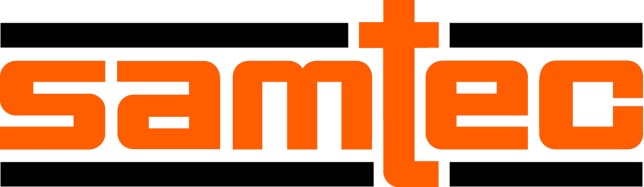 Samtec logra el primer puesto en el estudio de clientes de Bishop por 17ª vezSamtec, Inc, una compañía global con una facturación de 713 millones de dólares y fabricante de una amplia gama de soluciones de interconexión electrónica, acaba de recibir la mayor valoración general en el estudio de clientes de la Industria de Conectores Electrónicos en EE.UU. (U.S. Customer Survey of the Electronic Connector Industry) realizado por Bishop & Associates. Es la 17ª vez que Samtec se sitúa como compañía de conectores nº 1 en Norteamérica.Samtec encabezó el estudio tras haber recibido la mejor valoración general. Samtec ocupó la primera plaza en opinión de ingenieros, responsables de compras, fabricantes OEM, subcontratistas y empresas especializadas en el ensamblaje de cables. Samtec también ocupó la primera posición en calidad del producto, cumplimiento de las fechas de entrega solicitadas, soporte técnico y conocimientos, plazos de entrega, entrega puntual, plazo de entrega de nuevos conectores y entrega de muestras. La web de Samtec, www.samtec.com, también ocupó la primera posición en satisfacción general, facilidad para encontrar productos, disponibilidad de documentación técnica, y satisfacción al realizar pedidos de forma electrónica.“Estos resultados demuestran el compromiso de servicio de Samtec a todos los niveles de la compañía”, señaló Ron Bishop, Presidente de Bishop and Associates. “También indica que Samtec ha comprendido que la definición de servicio evoluciona y cómo cambiar en consecuencia.  Samtec es la referencia en calidad y servicio al cliente en general”.Bishop & Associates realiza cada año un estudio entre fabricantes OEM (electronic equipment manufacturers), fabricantes de cableado, subcontratistas y distribuidores para determinar el rendimiento de la industria de conectores y de determinados fabricantes de conectores.Los participantes en el estudio representan diversos sectores del mercado, como control y producción industrial, medicina, defensa/Administración Pública, telecomunicaciones/comunicaciones de datos, informática/periféricos, automotriz, aviación/espacio/misiles, y prueba/medida/instrumentación, por citar los segmentos de mayor peso.En el estudio se incluyeron 42 fabricantes de conectores, como Molex, TE Connectivity, Amphenol, 3M Electronics, Phoenix Contact, Hirose Electric, ITT Cannon, J.S.T., ODU y and Kycon, entre otros.Acerca de Samtec, Inc.: Samtec fue fundada en 1976 y es un fabricante global con una amplia línea de soluciones de interconexión electrónica y una facturación de 713 millones de dólares. Entre sus productos se encuentran soluciones de placa a placa de alta velocidad, cables de alta velocidad, placas intermedias y paneles ópticos, apilamiento flexible, componentes y cables micro/robustos, y RF de precisión. Los centros tecnológicos de Samtec se dedican al desarrollo de tecnologías avanzadas, estrategias y productos que optimizan las prestaciones y el coste de un sistema desde la pastilla de semiconductor sin encapsular hasta una interfase situada a 100 metros, y con todos los puntos de interconexión situados entre medio. Con sus 33 sedes en 24 países, la presencia mundial de Samtec le permite ofrecer un servicio al cliente incomparable. Para más información, visite http://www.samtec.com. Acerca de Bishop and Associates: Bishop and Associates es una firma de investigación de mercados especializada en la industria mundial de conectores electrónicos. La firma publica un boletín mensual titulado “The Bishop Report” y la publicación digital quincenal “Connector Supplier”. Sus informes, elaborados por un equipo de 20 investigadores, se centran en regiones geográficas, mercados de equipos de usuarios finales, conectores y tecnologías de interconexión. La firma también suministra servicios de búsqueda de personal directivo y realiza estudios para varios clientes, o para determinados clientes, además de ofrecer asistencia en uniones y adquisiciones. Para más información, visite http://bishopinc.com/.    Contactos:Samtec, Inc.:Danny BoesingDirector de Mercadotecnia de Productodanny.boesing@samtec.comBishop & Associates:Ron BishopPresidentebishop@bishopinc.com